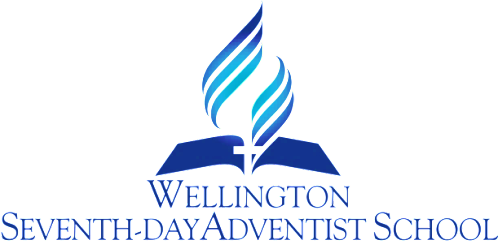 MAORI ACHIEVEMENTPROCEDUREPURPOSE:To involve Maori community/parents in identifying the needs of their students.To monitor and improve the achievement of Maori students.OBJECTIVES:The school takes responsibility for initiating and maintaining a process of consultation with members of the school’s Maori community/parents of Maori children to help identify important learning needs of our Maori students.The purpose and intended outcome of the consultation are effectively communicated by the school through provision of clear background information.Consultation arrangements make appropriate decisions on place, pace and protocols.  Consultation is face to face.During the consultation process, Maori are asked to come up with issues and suggestions concerning the achievement of Maori students.The school keeps a written record of consultations.  The record includes summary information on dates/places of meetings, turnout, and issues/suggestions raised by Maori.As a consequence of consultations, targets for improving the achievement of Maori students are recorded and plans developed for reaching those targets.The school reports through the Board and reviews the achievement of its Maori students.Should the Maori community/parents not respond to consultative opportunities, the Board, Principal and staff develop targets and request feedback from Maori parents.GUIDELINES:What is the school already doing for Maori achievement that can be built on to focus on further acceleration of learning?What could be done differently so more Maori students could benefit?What culture changes need to be made – eg developing new inquiry initiatives for students and whanau, self-motivation instead of relying on teachers to drive learning?What relationship building is needed eg partnerships in learning with parents, whanau and iwi?How can capability be built to support the focus on effective learning for Maori students?What are we doing to accelerate progress so that a shift upwards in achievement is being made?Review Responsibility: Principal, DP & BOT PIC MaoriDate Confirmed: ……………………………………………….Principal: …………………………………………………………..Date: ……………                Meeting with: ………………………………… Are we meeting the needs of your child/ children at school? Are there things we could do better?How do you want your child’s achievement reported?Any comments and/or suggestions:Parent(s)/caregiver(s) signature: ……………………………….    Teacher’s signature: ....................................................Date: …………………………  Meeting (hui) with:…………………………………………… HOW CAN WE IMPROVE ON WHAT WE ARE DOING?What aspects of Te Reo (Maori language) and Tikanga (Maori culture) do you and/or your child value?What would you and/or your child like to learn more about in Te Reo and Tikanga at our school?How can you provide support or help to further develop Te Reo and Tikanga learning at our school?Parent/Caregiver signature: ………………………………………….    Teacher’s signature: ……………………………………………….MAORI CONSULTATIONMAORI CONSULTATION